BEUMER übernimmt The Hendrik Group Inc.  Umweltfreundlicher SchüttguttransportMit der Übernahme eines der führenden Unternehmen für luftunterstützte Gurtförderer – The Hendrik Group Inc. – erweitert die BEUMER Group ihr Portfolio im Transport von Schüttgütern. Das betrifft insbesondere das Handling von Alternativen Brennstoffen (AFR) und sensiblen Materialien. BEUMER bestätigt damit auch sein Engagement in Richtung Nachhaltigkeit: Die ergänzenden Technologien bieten zusätzliches Potenzial, um die Umwelt vor zu transportierenden Gefahrstoffen sicher zu schützen.Die BEUMER Group, internationaler Hersteller von Intralogistiksystemen in den Bereichen Förder- und Verladesysteme, Palettier- und Verpackungstechnik sowie Sortier- und Verteilsystemen, hat sich einer nachhaltigen Unternehmensentwicklung verpflichtet. Ein wichtiger Baustein des hohen ökologischen Anspruchs, den der Spezialist mit Hauptsitz in Beckum, Deutschland, hat, sind die zukunftsorientierten Förder- und Systemtechnologien für Schüttgüter. Mit der jetzt abgeschlossenen Akquisition der Hendrik-Group, einem führenden US-amerikanischen Hersteller von luftunterstützten Gurtförderern, erweitert BEUMER das Portfolio und stärkt seine Marktposition sowohl in der Zement- als auch in der Mineralien- und Bergbauindustrie. Markus Schmidt, CEO der BEUMER Corporation in Somerset, New Jersey, USA, freut sich sehr über den Zuwachs: „Die Hendrik Group hat sich auf den effizienten und umweltfreundlichen Transport von Schüttgut spezialisiert. Das passt sehr gut zu unseren Zielen, den Kunden nachhaltige Produkte anzubieten und so ihre CO2-Bilanz zu verbessern.“ Die BEUMER Group ist seit Jahrzehnten mit innovativen Schüttguttechnologien im Markt etabliert – die Gurtförderer ergänzen die Systeme von BEUMER ideal. Diese nutzen ein Luftkissen, um den Gurt und die Last zu unterstützen. Das Ergebnis ist eine wetterfeste und staubdichte Transportlösung, die leise, sauber und effizient ist. Die 1983 von Henk Hartsuiker gegründete Hendrik Group mit Sitz in Woodbury, Connecticut, USA, betreut weltweit Kunden aus der Schüttgut-Industrie. Betriebsleiter Rik Hartsuiker ist überzeugt, dass die jahrelange Erfahrung und das Know-how seines Vaters in der luftunterstützten Fördertechnik bei BEUMER in den besten Händen sind: „Wir sind zuversichtlich, dass sich die Verantwortlichen im gleichen Maß für die Weiterentwicklung der luftunterstützten Fördertechnik einsetzen werden wie das bei uns der Fall war.“„In den vergangenen Jahren konnten wir uns mit der Hendrik Group oft über eine internationale Zusammenarbeit in der luftunterstützten Gurtfördertechnik konstruktiv austauschen. Die Übernahme des international erfolgreichen Unternehmens ist die logische Konsequenz dieser Gespräche“, ergänzt Kay Wieczorek, Leiter des Center of Competence (CoC) Product Business bei der BEUMER Group. „Die qualitative Erweiterung unserer Produkte ist eine große Chance für uns: Wir werden die wegweisende Technologie für unsere Kunden und im Sinne der Nachhaltigkeit vorantreiben.“3.033 Zeichen inkl. LeerzeichenMeta-Titel: BEUMER übernimmt The Hendrik GroupMeta-Description: BEUMER Group übernimmt The Hendrik Group und erweitert ihr Portfolio im Schüttguttransport. Keywords: BEUMER Group; The Hendrik Group; Zement; Mineralien; Bergbau; Gurtförderer; luftunterstützte Gurtförderer; Nachhaltigkeit; UmweltSocial Media: Die BEUMER Group erweitert mit dem Zukauf der Hendrik Group, eines führenden US-amerikanischen Herstellers von luftunterstützten Gurtförderern, ihr Portfolio im Transport von Schüttgütern. Insbesondere das nachhaltige Handling von Alternativen Brennstoffen (AFR) und sensiblen Materialien soll von den ergänzenden Technologien profitieren. Mit der Übernahme will BEUMER seine Marktposition in der Zement-, der Mineralien- und Bergbauindustrie stärken. Sie wollen mehr wissen? Bildunterschriften: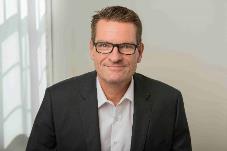 Bild 1: Markus Schmidt ist CEO der BEUMER Corporation in Somerset, New Jersey, USA.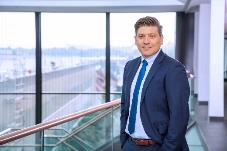 Bild 2: Kay Wieczorek ist Leiter des Center of Competence (CoC) Product Business bei der BEUMER Group.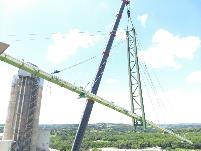 Bild 3: Mit den luftunterstützten Gurtförderern erweitert die BEUMER Group ihr nachhaltiges Portfolio in der Mineralien-, Bergbau- und Zementindustrie.Das hochaufgelöste Bildmaterial finden Sie hier zum Download. Die BEUMER Group ist ein international führender Hersteller von Intralogistiksystemen in den Bereichen Fördern, Verladen, Palettieren, Verpacken, Sortieren und Verteilen. Mit 4.500 Mitarbeitern erwirtschaftet die BEUMER Group einen Jahresumsatz von etwa 960 Millionen Euro. Die BEUMER Group und ihre Tochtergesellschaften und Vertretungen bieten ihren Kunden weltweit hochwertige Systemlösungen sowie ein ausgedehntes Customer-Support-Netzwerk in zahlreichen Branchen, wie Schütt- und Stückgut, Nahrungsmittel/Non-food, Bauwesen, Versand, Post und Gepäckabfertigung an Flughäfen.Mehr Informationen unter: www.beumer.comÜber The Hendrik GroupDie Hendrik Group Inc. wurde 1983 in New Jersey, USA, gegründet. Das hauptsächlich als Ingenieurbüro tätige Unternehmen mit sechs Mitarbeitern ist ein Pionier in der Entwicklung moderner luftunterstützter Gurtförderer für den Transport von Schüttgütern und setzt weltweit Standards für diese Fördertechnik. Das Portfolio der Hendrik Gruppe besteht aus zwei Produkten: dem HoverGlide und dem Hover Tube. Im Vergleich zu konventionellen Gurtförderern bieten luftunterstützte Gurtförderer Vorteile: der Energieverbrauch und die Kosten sind geringer, es entsteht weniger Reibung und der Wartungsaufwand reduziert sich, weil nicht so viele rotierende Teile verbaut sind. Zudem sind steilere Förderwinkel möglich, da beim Passieren einer Umlenkrolle keine vertikalen Stöße auf das Förderband auftreten. Das verhindert, dass das Material entgegen der Förderrichtung weiter nach unten rollt.Mehr Informationen unter www.thehendrikgroup.com.